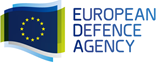 Ref.: EDAC201912008		Brussels, 09/12/2019Subject: Ex-ante publicity notice for the negotiated procedure 19.CSD.NP3.443 – Legal Support and Provision of specialised advice on matters concerning VAT exemptionTo whom it may concernThe European Defence Agency (EDA) will shortly launch a call for tenders for the award of the above mentioned middle value contract.Should you be interested in being invited in the above mentioned call for tenders, please follow the instructions below.In order to help you assess whether the envisaged contract is of your interest, the following information is hereby communicated.If you are interested in being invited in the above mentioned call for tenders, please reply to this ex-ante publicity notice by sending via email the filled-in Reply Form. Such Reply Form shall be sent to no later than 21/01/2020 – at 17h00 (Brussels time) to the following EDA functional mail box:procurement@eda.europa.euNo evaluation is performed at this stage. All the economic operators who have expressed their interest to participate in this procurement procedure within the above-mentioned deadline will be subsequently invited to submit a tender. The contracting authority reserves the right to also invite economic operators not included in the list of interested economic operators who responded to this ex-ante publicity.Only the candidates invited by the contracting authority to participate in this procurement procedure will be admissible.This publicity is in no way binding for the EDA. The EDA's contractual obligation commences only upon signature of the contract with the successful tenderer.Submission of an expression of interest implies acceptance of receiving the invitation to tender by electronic means. It is the tenderer’s responsibility to provide a valid e-mail address together with their contact details in the Reply Form and to check their e-mail regularly.We look forward to receiving your expression of interest.Annex: Reply Form (Expression of interest)REPLY FORM (Expression of interest)Please return the present page duly filled in to the following e-mail:procurement@eda.europa.euPlease indicate in the subject line of the e-mail the title and number of the procedure:19.CSD.NP3.443 - Provision of specialised advice on matters concerning VAT exemptionUpon reception of your expression of interest, your personal data will be recorded and further processed by EDA for the sole purpose of drawing up list of interested economic operators that will be invited to take part in the present negotiated procedure. Such data will be processed by EDA in accordance with Regulation (EU) No 2018/1725, pursuant to Article 31 of Council Decision (CSFP) 2015/1835.  Details concerning processing of your personal data are available in the privacy statement at the page:http://www.eda.europa.eu/docs/default-source/procurement/privacy-statement.pdfOutline description of the envisaged contractOutline description of the envisaged contractType of contractFramework Service ContractMaximum estimated budget available for the contractEUR 144 000 (one hundred fourty-four thousand euro) Duration of the contract48 monthsSubject matter of the contractBackgroundThe VAT exemption privilege provided for in Art. 27.3 of Council Decision (CFSP) 2015/1835 of 12 October 2015 is a significant financial incentive to boost cooperation between participating Member States in defence matters through Ad Hoc Projects and Programmes (PAs) concluded under the EDA umbrella.The enjoyment of this privilege by EDA is subject to the fulfilment of some cumulative conditions inferable from diverse sources of EU public law which need to be interpreted and coordinated taking into consideration the specific features of each PA, including the underlying business model (i.e. the financial interaction between contributing Member States, EDA and private contractors).The application of the VAT exemption privilege is not automatic but requires the setup of a working environment within EDA geared to pursue legal compliance ‘by design’. This entails that relevant actors of the decision –making process, from both the Corporate Service Directorate and the Operational Directorates, timelty receive the necessary technical advice to develop a harmonised and robust approach to topics and issues relating to VAT exemption. Hence the present request for legal advisory services.Main objective of the procurementEDA is launching a negotiated procedure for the provision of services concerning legal support and provision of specialised advice on matters concerning VAT exemption.EDA wishes to conclude a framework contract. The purpose of the framework contract is to provide EDA with highly qualified external expertise at short notice.EDA is looking for a law firm staffed by at least one senior lawyer, with specialisation in EU VAT law, to deliver tasks, on demand, such as (non-exhaustive list):Training and Coaching covering the EU sources of law which are relevant to the application of the VAT exemption privilege to EDA. In particular, the below topics need to be covered:Relationship between EDA Council Decision, VAT Directive, Protocol on Privileges and Immunities of the EU, case-law, national legislation; Subjective (ratione personae) and objective (ratione materiae) requirements for the eligibility to VAT exemption by EDA in the frame of PAs; Exclusions; Business models (including chain of transactions) and implications in terms of identification of the applicable VAT regime.Preparing and sharing on a quarterly basis a tailored digest of relevant case-law and VAT Committee’s opinions which may affect EDA’s activities.Support in refining and streamlining the contents of the compliance tools developed by EDA, and in particular the VAT Exemption Verification Check-list/Business case.Advice EDA on complex cases concerning the possible entitlement to VAT exemption under envisaged PAs. This may include advice on how to frame the business model to ensure compliance with the applicable rules.Liaising with the relevant EU institutions in VAT-related matters.Liaise, on EDA’s request, with the European Commission, including the VAT Committee.Support EDA to provide, if so requested, inputs to proactively feed the process for the legislative reform of the VAT Directive, in particular concerning the desirable broadening of the scope of application of Art. 151 to EU common defence efforts.Written analysis of any document related to VAT matter involving EDA and provide legal advice thereon, including recommendations on lessons to be learnt and follow up actions.NB None of the above tasks will include legal services in the pre-litigation and litigation phases.Work modalitiesModalities of interaction between the consultant and EDA will include: exchange of emails, telephone calls, videoconferencing, face-to-face meetings, including focus groups and coaching and training sessions at the EDA premises.Participation in the negotiated procedureParticipation in EDA’s public procurement procedures is open on equal terms to all natural and legal persons coming within the scope of the EU Treaties. When applying the rules of access to the market, it is the country where the tenderer is established which is to be considered. As regards a natural person, it is the State in which the person has his domicile.EDA procurement procedures are not covered by the WTO Multilateral Government Procurement Agreement (GPA). Tenderers established in third countries (non-EU countries) do not have the right to participate in procurement procedures unless international agreements in the field of public procurement grant them the right to do so. In case there is no such agreement, or the agreement does not apply to the kind of contracts put out to tender, tenderers of third countries are not entitled to participate.  The relevant international agreements in the field of public procurement are the Stabilization and Association Agreements (SAA) and the European Economic Area Agreement (EEA). Currently, the following countries have signed and ratified the above Agreements and therefore economic operators established in Iceland, Liechtenstein, Norway, FYROM, Albania, Montenegro, Serbia, Kosovo, Bosnia and Herzegovina also have the right to participate in EDA’s public procurement procedures.Important notice for British tenderers:Please be aware that after the UK's withdrawal from the EU, the rules of access to EU procurement procedures of economic operators established in third countries will apply to candidates or tenderers from the UK depending on the outcome of the negotiations. In case such access is not provided by legal provisions in force candidates or tenderers from the UK could be rejected from the procurement procedure.Selection criteria: necessary capacity to implement the contractPotentially interested economic operators are hereby informed that the following selection criteria will be assessed in the scope of the envisaged negotiated procedure:Economic and financial criteriaTechnical and professional criteriaNB Whilst no documents need to be submitted at this stage to prove that the above criteria are met, potentially interested economic operators are strongly advised to verify that they fully comply with the announced criteria.Indicative date for launching the negotiated procedureInvitation to submit tenders will be electronically sent to economic operators indicatively by 31/01/2020.Indicative time schedule for signing the contractThe envisaged contract will be signed indicatively by end of Q1 2020.Name of the Company Title, first name and last name of contact person, and Function within the CompanyAddress of the Company (including post code, town, country)Telephone: (with international prefix)E-mail of the contact person